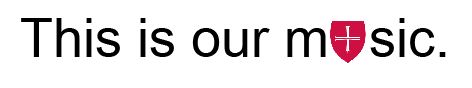 Department of Music + Offices of Alumni RelationsCollege of Saint Benedict/Saint John’s UniversityWelcome to our 12th annual Mingling & Music - 2021 An ONLINE Special!!Share stories, memories and listen to Music byPadre Antonio SolerKurt WeillHenry CowellLudwig van BeethovenHenry PurcellJohann Sebastian BachGeorge GershwinPerformed byAmy Grinsteiner, Lisa Drontle, Ed Turley, Pat Kent, Kim Kasling, Jenya Trubnikava, Brian Campbell, Axel Theimer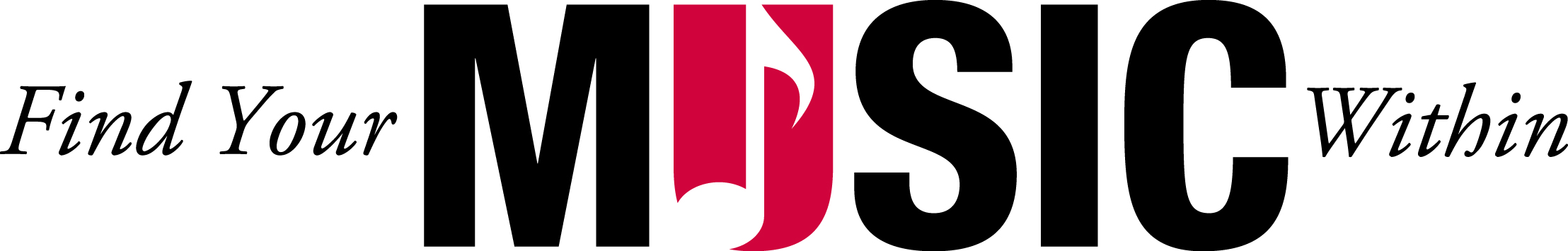 CSBSJU Music Department 